Opis przedmiotu zamówienia/Formularz ofertowyPrzedmiotem zamówienia jest dostawa wraz z załadunkiem, rozładunkiem, wniesieniem i montażem mebli biurowych oraz wywozem opakowań dla:Komisariatu Policji w Stęszewie, ul.Poznańska 19, 62-060 StęszewTermin wykonania : 21 dni kalendarzowych od daty otrzymania zamówienia.Osoby do kontaktu: z ramienia KWP : Justyna Szymańska tel. 61-84-126-75            z ramienia KP  : Paweł Maślona tel. 519-064-688Lp opisZdjęcie ilośćCena jedn.brutto Wartość brutto1Kontener mobilny o wymiarach szerokość 430mm, wysokość 600mm, głębokość 480mm, wykonany z płyty wiórowej obustronnie laminowanej o klasie higieniczności E1, obrzeże ABS dobrane pod kolor blatu. (Top oklejony obrzeżem , pozostałe elementy widoczne oklejone obrzeżem ).  Korpus, plecy, oraz wieniec dolny wykonane z płyty grubości , fronty wykonane z płyty 18 mm, wieniec górny wykonany z płyty grubości . Plecy wpuszczane w boki i wieńce, nie dopuszcza się pleców nakładanych. Kontener posiada 3 szuflady o wkładach plastikowych. Zamek centralny firmy Siso z 2 kluczami łamanymi, zabezpieczający przed otworzenie się więcej niż jednej szuflady naraz Top górny nachodzący na szuflady, licowany z frontem szuflad, cokół dolny zasłonięty frontem szuflady. Kontener powinien posiadać uchwyty metalowe o rozstawie 128mm.  Prowadnice metalowe. Kółka fi . dwa przednie z hamulcem.  Korpus klejony, kontener musi być montowany w fabryce producenta.Kontenery stanowią uzupełnienie mebli będących na wyposażeniu jednostki dlatego muszą być wykonane z płyty meblowej w kolorze Calvados D1937 PRWygląd jak na zdjęciu poglądowym 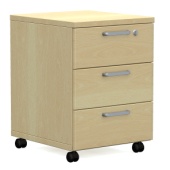 82Kontener mobilny o wymiarach: szerokość 430mm, głębokość 600mm, wysokość: 600 mm. 		Kontener powinien być wykonany z płyty wiórowej obustronnie  laminowanej o klasie higieniczności El, obrzeże ABS dobrane pod kolor płyty.Korpus, plecy, front oraz wieniec dolny wykonane z płyty grubości min. 18 mm, przy założeniu, że wszystkie elementy muszą być wykonane z tej samej grubości płyty. Wieniec górny wykonany z płyty grubości min. 25 mm. Plecy muszą być nakładane na boki i wieniec lub wpuszczane w nafrezowane boki kontenera.Kontener powinien posiadać piórnik wykonany z tworzywa i 3 szuflady o wkładach plastikowych.Kontener ma mieć możliwość wysunięcia na raz tylko jednej szuflady.Na froncie każdej szuflady powinien znajdować się metalowy uchwyt o rozstawie min. 120 nnn, mocowany na 2 śrubach.Top górny powinien nachodzić na szuflady i być licowany z ich frontem, wieniec dolny kontenera powinien być zasłonięty frontem szuflady. Front szuflad powinien być montowany do szuflady za pomocą złącza ułatwiającego ewentualną regulację,Zamek centralny, z 2 kluczami łamanymi - montowany w froncie piórnika.Szuflady na prowadnicach rolkowych lub kulkowych.Kontener wyposażony w 4 kółka fi max. 40mm, w tym przynajmniej 2 mają posiadać hamulec.Kontener klejony, montowany w fabryce producenta w celu zwiększenia wytrzymałości mebla.Kontenery stanowią uzupełnienie mebli będących na wyposażeniu jednostki dlatego muszą być wykonane z płyty meblowej w kolorze Calvados D1937 PRWygląd jak na zdjęciu poglądowym 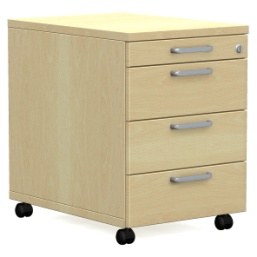 3